GRAMMY AWARD-WINNER GARY CLARK JR. EXTENDS TOUR READY TO LIGHT UP NORTH AMERICA THIS SUMMERTickets On Sale July 23 At 10:00AM Local Time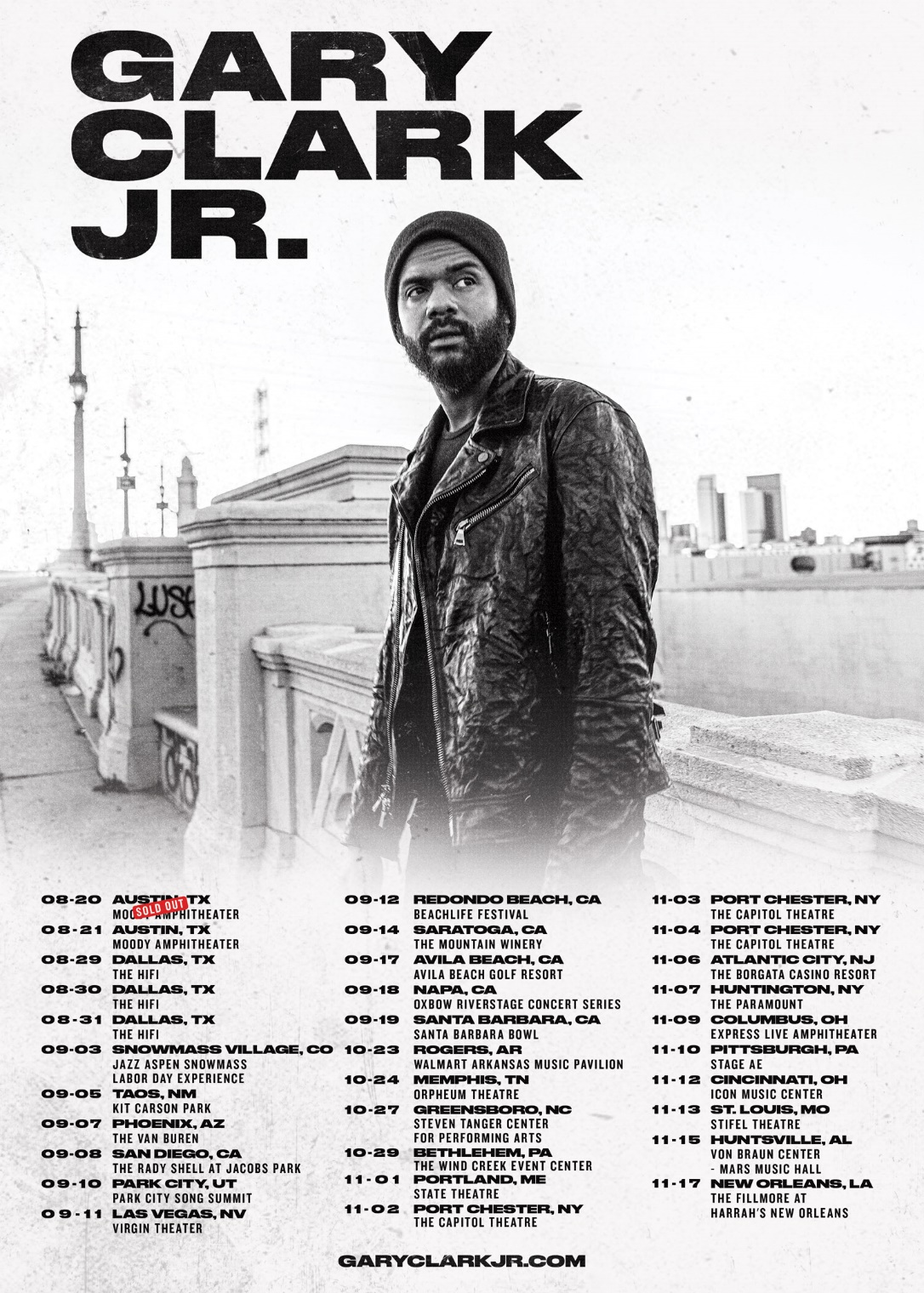 July 20, 2021 (Los Angeles, CA) – Due to popular demand, Grammy Award-winner Gary Clark Jr. has extended his US tour into Fall 2021. The tour marks Clark’s return to the concert stage for the first time in 18 months. Tickets for the new dates go on sale Friday, July 23, at 10:00AM local time. Click here for further details. At present, the Austin-born artist and producer is working on new material for his next full-length album. Details to follow. # Indicates newly confirmed showUS TOUR DATES 2021:Aug 20		Austin, TX			Moody Theater (SOLD OUT)#Aug 21 	Austin, TX			Moody Theater (2nd show added)Aug 29		Dallas, TX			The HiFiAug 30		Dallas, TX			The HiFiAug 31		Dallas, TX			The HiFiSep 03		Snowmass Village, CO		Jazz Aspen Snowmass Labor Day Experience#Sep 05	Taos, NM			Kit Carson ParkSep 07		Phoenix, AZ 			The Van BurenSep 08		San Diego, CA			The ShellSep 10		Park City, UT			Park City Song SummitSep 11		Las Vegas, NV			Virgin Theater (on sale now)Sep 12		Redondo Beach, CA		BeachLife FestivalSep 14		Saratoga, CA			The Mountain Winery (on sale now)Sep 17		Avila Beach, CA		Avila Beach Golf ResortSep 18		Napa, CA			Oxbow RiverStage Concert SeriesSep 19		Santa Barbara, CA		Santa Barbara Bowl		#Oct 23	Rogers, AR			Walmart Amphitheater#Oct 24	Memphis, TN			Orpheum#Oct 27	Greensboro, NC		Steven Tanger Center For The Performing Arts#Oct 29	Bethlehem, PA			The Wind Creek Events Center#Nov 01	Portland, ME			State Theatre#Nov 02	Post Chester, NY		The Capitol Theatre #Nov 03	Post Chester, NY		The Capitol Theatre #Nov 04	Post Chester, NY		The Capitol Theatre#Nov 06	Atlantic City, NJ		The Borgata Casino Resort#Nov 07	Huntington, NY		Paramount#Nov 09	Columbus, OH			Express Live#Nov 10	Pittsburgh, PA			Stage AE#Nov 12	Cincinnati, OH			Icon Music Center#Nov 13	St. Louis, MO			Stifel Theatre#Nov 15	Huntsville, Al			Mars Music Center#Nov 17	New Orleans, LA		Fillmore	Europe 2022:Jun 04		Lisboa, Portugal		Passeio MaritimoJun 07		Seville, Spain			Benito Villamerin StadiumJun 15		Rogaland, Norway		Forus Travbane (Forus Racecourse)Jun 18		Prague, Czech Republic		Letnany AirportJun 20		Warsaw, Poland		PGE NarodowyJun 23		Groningen, Netherlands		Stadspark GroningenJun 28		Dublin, Ireland			Marlay ParkJuly 01		London, UK			Tottenham Hotspur StadiumJuly 02		London, UK			Tottenham Hotspur StadiumJuly 05		Glasgow, UK			TRNSMT Festival (Glasgow Green)July 08		Munich, Germany		Munich Olympic StadiumJuly 10		Milan, Italy			San Siro StadiumJuly 13		Vienna, Austria			Ernst Happel Stadion WienAbout Gary Clark Jr.:  Clark achieved global impact following his first Grammy Award® in 2014 winning Best Traditional R&B Performance for the track “Please Come Home” from his Warner Records debut album Blak And Blu, and seemingly never left the road. 2015’s The Story Of Sonny Boy Slim wrought hard- won international acclaim as a critical force to be reckoned with. Throughout 2019 Clark ascended to greater heights with the release of THIS LAND – his third full-length studio album which bowed at #6 on the Billboard Top 200, marking his third consecutive Top 10 debut. The album and single of the same name attracted acclaim from the likes of The New York Times, The Washington Post, The Los Angeles Times, Rolling Stone, Pitchfork and more. He has performed on Saturday Night Live, The Late Show with Stephen Colbert, The Ellen DeGeneres Show, The Tonight Show Starring Jimmy Fallon, The Late Late Show with James Corden, Jimmy Kimmel Live!, Good Morning America, CBS News Sunday, CBS This Morning, The Today Show, Late Night with Seth Meyers, The Daily Show with Trevor Noah, The Howard Stern Show, WTF with Marc Maron and more. Clark’s domestic tours became instant sell outs and his international profile found him topping bills at legendary festivals around the world and venues including the Hollywood Bowl, along with multiple appearances in stadiums supporting and sharing the stage with The Rolling Stones. Most recently, Clark won three more Grammy Awards including Best Rock Performance “This Land,” Best Rock Song “This Land,” and Best Contemporary Blues Album THIS LAND. Clark also performed his award-winning single “This Land,” backed by The Roots at last year’s Grammy Award® ceremony and released their version of the track. Countless collaborations have been recorded with Stevie Wonder, Andra Day, John Legend, Alecia Keys, Foo Fighters, Nas, Sheryl Crow, Brandi Carlile, Eric Clapton, Gustavo Santaolalla, Booker T. Jones, and many more. To date, Clark has been nominated for six GRAMMY Awards® and won four. Clark is currently working on his follow-up to THIS LAND.For further information, contact Rick Gershon at Warner Records:Rick.Gershon@warnerrecords.comFOLLOW GARY CLARK JR.:Official | Facebook | Twitter | Instagram | YouTube | Spotify | Publicity Materials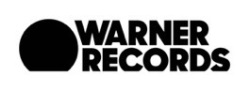 